NCU Off-Campus Housing Informationphotosphotosphotos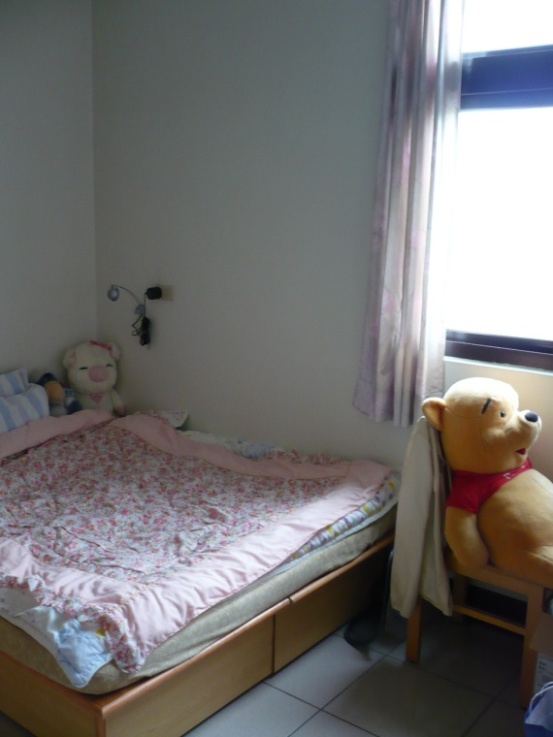 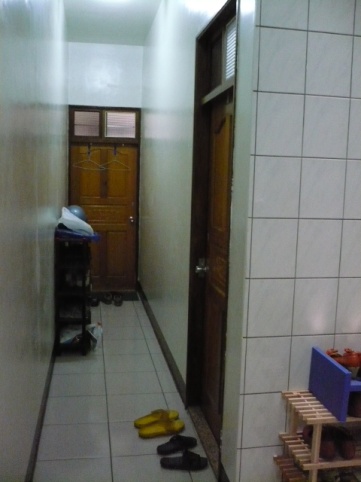 Address：No.170, Zhongyang Rd., Zhongli City, Taoyuan County 320No.170, Zhongyang Rd., Zhongli City, Taoyuan County 320No.170, Zhongyang Rd., Zhongli City, Taoyuan County 320Contact Info：Ms. CHANG(張春蘭)  03-490-2147Ms. CHANG(張春蘭)  03-490-2147Ms. CHANG(張春蘭)  03-490-2147Apartment Type：studioApartment Type：studioSize：213-320 Sq FtSize：213-320 Sq FtRent：25,000 for 6-monthutilities not includedRent：25,000 for 6-monthutilities not includedRent：25,000 for 6-monthutilities not includedRent：25,000 for 6-monthutilities not includedDeposit：$5,000Deposit：$5,000Lease：not requiredLease：not requiredSecurity System Rentals□Access Control ■Fire EX. ■Emergency Light □Monitoring System Security System Rentals□Access Control ■Fire EX. ■Emergency Light □Monitoring System Security System Rentals□Access Control ■Fire EX. ■Emergency Light □Monitoring System Security System Rentals□Access Control ■Fire EX. ■Emergency Light □Monitoring System Amenities■water heater □TV □Refrigerator ■Air-Conditioner ■Clothes Closet ■Bedstead □Bookshelves ■Desk & Chair     □Desk Lamp     ■Cable TV      ■Telephone■WindowsAmenities■water heater □TV □Refrigerator ■Air-Conditioner ■Clothes Closet ■Bedstead □Bookshelves ■Desk & Chair     □Desk Lamp     ■Cable TV      ■Telephone■WindowsAmenities■water heater □TV □Refrigerator ■Air-Conditioner ■Clothes Closet ■Bedstead □Bookshelves ■Desk & Chair     □Desk Lamp     ■Cable TV      ■Telephone■WindowsAmenities■water heater □TV □Refrigerator ■Air-Conditioner ■Clothes Closet ■Bedstead □Bookshelves ■Desk & Chair     □Desk Lamp     ■Cable TV      ■Telephone■WindowsPublic Facilities■Clothes Drying Field ■Parking Spaces for Scooters □Parking Lot/Garage□Elevator            □Common Room            ■Water Dispenser ■Washing Machine   □Spin Dryer                 ■Tumble Dryer       □kitchenPublic Facilities■Clothes Drying Field ■Parking Spaces for Scooters □Parking Lot/Garage□Elevator            □Common Room            ■Water Dispenser ■Washing Machine   □Spin Dryer                 ■Tumble Dryer       □kitchenPublic Facilities■Clothes Drying Field ■Parking Spaces for Scooters □Parking Lot/Garage□Elevator            □Common Room            ■Water Dispenser ■Washing Machine   □Spin Dryer                 ■Tumble Dryer       □kitchenPublic Facilities■Clothes Drying Field ■Parking Spaces for Scooters □Parking Lot/Garage□Elevator            □Common Room            ■Water Dispenser ■Washing Machine   □Spin Dryer                 ■Tumble Dryer       □kitchen